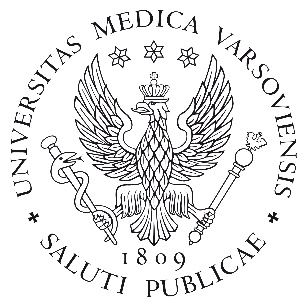 * 8 hours of practical classes – Department of Dental Microbiology; 2 hours of practical classes – Department of Pediatric Dentistry* In appendix to the Regulation of  Minister of Science and Higher education from 26th of July 2019 „graduate”, not student is mentioned.ImprintImprintAcademic Year2020/2021DepartmentFaculty of Medicine and DentistryField of studyEnglish Dentistry Division Main scientific discipline 
(in accord with appendix to the Regulation of  Minister of Science and Higher education from 26th of July 2019)Medical sciencesStudy Profile (general academic / practical)General academicLevel of studies 
(1st level /2nd level/
uniform MSc)Uniform MScForm of studies 5-years full time studies Type of module / course (obligatory / non-compulsory)Non-compulsoryForm of verification of learning outcomes (exam / completion)Completion of the courseEducational Unit / Educational Units (and address / addresses of unit / units)Department of Dental Microbiology, 1a Banacha Street, 02-097 Warsaw(+ 48 22) 599-17-77Department of Pediatric Dentistry, 6 Binieckiego street, 02-097 Warsaw(+ 48 22) 116-64-24Head of Educational Unit / Heads of Educational Unitsprof. Marta Wróblewskaprof. Dorota Olczak-KowalczykCourse coordinator (title, First Name, Last Name, contact)prof. Marta WróblewskaDepartment of Dental Microbiology, 1a Banacha Street, 02-097 Warsaw(+ 48 22) 599-17-77Person responsible for syllabus  (First name, Last Name and contact for the person to whom any objections concerning syllabus should be reported)prof. Marta WróblewskaDepartment of Dental Microbiology, 1a Banacha Street, 02-097 Warsaw(+ 48 22) 599-17-77Teachersprof. Marta Wróblewska prof. Dorota Olczak-Kowalczykbasic informationbasic informationbasic informationbasic informationbasic informationYear and semester 
of studiesYear 3, semester V and VIYear 3, semester V and VINumber of  ECTS credits0.75forms of classesforms of classesNumber 
of hoursECTS credits calculationECTS credits calculationContacting hours with academic teacher Contacting hours with academic teacher Number 
of hoursECTS credits calculationECTS credits calculationLecture (L)Lecture (L)Seminar (S)Seminar (S)50.50.5Practical classes (PC)Practical classes (PC)10*0.50.5Discussions (D)Discussions (D)e-learning (e-L)e-learning (e-L)Work placement (WP)Work placement (WP)Unassisted student’s workUnassisted student’s workUnassisted student’s workUnassisted student’s workUnassisted student’s workPreparation for classes and completionsPreparation for classes and completions50.250.25Course objectivesCourse objectivesO1Student gains knowledge on microbiology of the oral cavity in pediatric patientsO2Student gains knowledge on bacterial, fungal and viral infections of the oral cavity O3Student gains knowledge on diagnostics of infections of the oral cavity, prudent use of antibacterial, antifungal and antiviral agents in dentistry O4Student gains knowledge on prophylaxis of infections associated with dental practiceStandards of learning – Detailed description of effects of learning (concerns fields of study regulated by the Regulation of Minister of Science and Higher Education from 26 of July 2019; does not apply to other fields of study)Standards of learning – Detailed description of effects of learning (concerns fields of study regulated by the Regulation of Minister of Science and Higher Education from 26 of July 2019; does not apply to other fields of study)Code and number of effect of learning in accordance with standards of learning (in accordance with appendix to the Regulation of  Minister of Science and Higher education from 26th of July 2019)Effects in timeIII. LEARNING OUTCOMES1. GENERAL LEARNING OUTCOMESIn terms of knowledge, the graduate knows and understands          issues in the field of medicine and natural sciences – in the basic scope.In terms of skills, the graduate can plan their own educational activities and undergo trainings to update their knowledge1.3. In terms of skills, the graduate can plan treatment in the event of dental problems1.4. In terms of social competence, the graduate is prepared to promote health-oriented behaviour1.5. In terms of social competence, the graduate is prepared to use objective sources of information1.6. In terms of social competence, the graduate is prepared to draw conclusions from their own assessments        or observationsKnowledge – Graduate* knows and understands:Knowledge – Graduate* knows and understands:C.W1types, species and structure of viruses, bacteria, fungi and parasites, their biological characteristics and pathogenicity mechanismsC.W2physiological bacterial flora of a personC.W3basis for the epidemiology of viral and bacterial infections, fungal and parasitic infections and their spreading routes in the human bodyC.W4species of bacteria, viruses and fungi which are the most common aetiological agents of infections and infectionsC.W5basics of disinfection, sterilisation and aseptic managementC.W6external and internal pathogensC.W9development of drug resistanceC.W20principles of the treatment of viral, bacterial, fungal and parasitic infectionsE.W9principles of immunisation against infectious diseases in children and adultsF.W3viral, bacterial and fungal flora of the oral cavity and its importanceF.W13basics of antibiotic therapy and antibiotic resistanceSkills– Graduate* is able to:Skills– Graduate* is able to:C.U1collect properly selected type of biological material for microbiological examination depending on the location and course of infectionC.U2interpret the results of microbiological, serological and antimicrobial testsC.U3select and carry out tests to indicate bacterial counts in body fluidsF.U14assess the risk of dental decay using bacteriological and saliva testsAdditional effects of learning (non-compulsory)Additional effects of learning (non-compulsory)Number of effect of learningEffects of learning in timeKnowledge – Graduate knows and understands:Knowledge – Graduate knows and understands:K1K2Skills– Graduate is able to:Skills– Graduate is able to:S1S2Social Competencies – Graduate is ready for:Social Competencies – Graduate is ready for:SC1SC2ClassesClassesClassesForm of classClass contentsEffects of LearningSeminar 1Microbiology of the oral cavity of pediatric patientsdental caries – etiology and pathogenesisinfectious diseases of the oral cavity in children < 6 years of ageinfectious diseases of the oral cavity in children > 6 years of age.C.W2, C.W4, C.W6, F.W3, C.U3, F.U14Seminar 2Diagnostics of infections of the oral cavityclassical methods of microbiological diagnostics of the oral cavity diseasesrapid diagnostic tests in microbiologydiagnostics of dental caries – qualitative and quantitative tests, rapid test.C.W1, C.W4, C.W6, F.W3, C.U1, C.U2, C.U3, F.U14Seminar 3Prophylaxis of infections associated with dental practice.C.W3, C.W4, C.W5, E.W9Practical class 1Bacterial infections of the oral cavity. Prudent use of antibiotics in dentistry.C.W1, C.W4, C.W6, C.W9, C.W20, F.W3, F.W13, C.U2Practical class 2Fungal infections of the oral cavity. Antifungal agents.C.W1, C.W4, C.W6, C.W9, C.W20, F.W3, F.W13, C.U2Practical class 3Viral infections of the oral cavity. Antiviral agents.C.W1, C.W4, C.W6, C.W9, C.W20, F.W3, F.W13, C.U2LiteratureSupplementary textbooksEssential Microbiology for Dentistry. L. P. Samaranayake. Elsevier, 5th edition, 2018.Medical Microbiology. P. R. Murray, K. S. Rosenthal, M. A. Pfaller. Elsevier, 9th edition, 2020.Review of Medical Microbiology and Immunology. W. E. Levinson. Lange, 14th edition, 2016.Human virology. J. Oxford, P. Kellam, L. Collier. Oxford University Press, 5th edition, 2016.Verifying the effect of learningVerifying the effect of learningVerifying the effect of learningCode of the course effect of learningWays of verifying the effect of learningCompletion criterionC.W1- C.W6, C.W9, C.W20, E.W9, F.W4, F.W15, C.U1- C.U3, F.U17Credit for the classesActive participation in the classesAdditional information (information essential for the course instructor that are not included in the other part of the course syllabus e.g. if the course is related to scientific research, detailed description of, information about the Science Club)Person responsible for teaching: prof. Marta Wróblewska, tel. (22) 599-17-77Practical classes are held in the Department of Physiology and Experimental Pathophysiology, 3c Pawińskiego street. Seminars are held in the Didactic Centre, 2a Trojdena street.Seminars and practical classes notes are available at the website: www.epikro.plStudents are welcome to sign in to the Microbiology Research Circle.